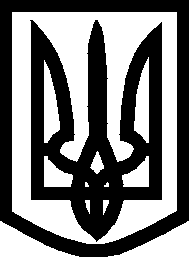 УкраїнаМелітопольська міська радаЗапорізької областіVIII скликання28 сесіяР І Ш Е Н Н Я27.10.2023		                                                                                        № 3/1Про затвердження Положення про цільовий фонд Мелітопольської міської ради Запорізької області в новій редакції та втрату чинності рішення 54 сесії Мелітопольської міської ради Запорізької області VI скликання від 19.03.2014 № 2/2 (зі  змінами)Керуючись Законом України «Про місцеве самоврядування в Україні», відповідно до Бюджетного кодексу України, враховуючи рекомендації комісії з питань бюджету та соціально-економічного розвитку міста, з метою вирішення питань соціально-економічного розвитку територіальної громади, соціального захисту населення, становлення і розвитку місцевого самоврядування, участі органів місцевого самоврядування у розв’язанні питань загальнодержавного значення, Мелітопольська міська рада Запорізької області ВИРІШИЛА:1. Затвердити Положення про цільовий фонд Мелітопольської міської ради Запорізької області в новій редакції, що додається.2. Визнати таким, що втратило чинність, рішення 54 сесії Мелітопольської міської ради Запорізької області VI скликання від 19.03.2014 № 2/2 «Про  затвердження Положення про цільовий фонд Мелітопольської міської ради Запорізької області» (зі  змінами).3.	Контроль за виконанням цього рішення покласти на постійну депутатську комісію з питань бюджету та соціально-економічного розвитку міста.Мелітопольський міський голова                                                    Іван ФЕДОРОВРішення підготував:Начальник відділу обліку та звітності 			Тетяна ЖУРАВЛЬОВА									____________________Рішення вносить:Постійна депутатська комісія з питань бюджету та соціально-економічного розвитку міста Голова комісії							Ірина РУДАКОВА________________Погоджено: Секретар Мелітопольської міської ради			Роман РОМАНОВ									________________Заступник міського голови з питаньдіяльності виконавчих органів ради			Михайло СЕМІКІН________________Заступник міського голови з питаньдіяльності виконавчих органів ради			Олександр ЩЕРБАКОВ									_____________________В.о. начальника фінансовогоуправління 	ММР ЗО						Олександр ГРИНЧАК									___________________В.о. начальника управлінняправового забезпечення,начальник відділу судової роботи				Дмитро ШОСТАК                                                                                            ___________________Додаток до рішення 28 сесії Мелітопольської міської ради Запорізької областіVIII скликаннявід 27.10.2023  № 3/1ПОЛОЖЕНИЯпро Цільовий фондМелітопольської міської ради Запорізької області1 Загальні положення1.1. Положення про Цільовий фонд Мелітопольської міської ради Запорізької області (далі – Положення), розроблено відповідно до вимог Конституції України, Бюджетного кодексу України та Закону України «Про місцеве самоврядування в Україні».1.2. Кошти фонду є складовою частиною спеціального фонду бюджету територіальної громади.1.3. Кошти Фонду акумулюються на окремому рахунку в органах Державної казначейської служби України по КБКД 50110000 «Цільові фонди, утворені Верховною Радою Автономної Республіки Крим, органами місцевого самоврядування та місцевими органами виконавчої влади».1.4. Порядок формування і використання коштів Цільового фонду регулюються чинним законодавством України, рішенням міської ради та цим Положенням.1.5. Кошти Цільового фонду використовуються на проведення заходів по вирішенню питань соціально-економічного розвитку території, становлення і розвитку місцевого самоврядування, благоустрою, розвитку транспортної інфраструктури громади, соціального захисту населення, участі органів місцевого самоврядування у розв’язанні питань загальнодержавного значення, проведення загальноміських заходів, тощо.1.6. Кошти Цільового фонду, які не використані в поточному бюджетному році, не підлягають вилученню, а є залишком, який може використовуватись в наступних бюджетних періодах. 2 Мета і завдання2.1. Цільовий фонд утворюється з метою формування фінансової основи, що є складовою частиною фінансово-економічної бази міської ради.2.2. Основне завдання Цільового фонду - фінансування заходів, спрямованих на вирішення питань в інтересах територіальної громади.3 Джерела та порядок формування Цільового фонду3.1. Дохідна частина цільового фонду формується за рахунок таких джерел:3.1.1. Дольових внесків підприємств, установ, організацій (незалежно від форм власності)  та населення на проведення газифікації міста.3.1.2. Cплати відновлювальної вартості зелених насаджень (за знос дерев)3.1.3. Добровільних внесків громадян, підприємств, організацій i установ незалежно від форм власності.3.1.4. Благодійних  внесків – добровільних  пожертвувань юридичних та фізичних осіб, організацій, установ, підприємств усіх форм власності.3.1.5.  Безповоротної фінансової допомоги, іншої благодійної допомоги;3.1.6.  Інших надходжень, що не суперечать законодавству України, в тому числі:- коштів, які надійшли від рекламодавця за тимчасове використання місць для розміщення об'єктів зовнішньої реклами;- добровільних внесків на проведення конкурсів на право здійснення пасажирських перевезень на міських маршрутах, тощо;- внески на умовах співфінансування для виконання (реалізації) проєктів громадського бюджету».- благодійних пожертвувань, на надання допомоги сім’ям загиблих військовослужбовців, а також для придбання продуктів харчування та надання допомоги сім’ям біженців (переселенців), які прибули до міста Мелітополя. 3.1.7 Міжнародна фінансова допомога від урядів та муніципалітетів іноземних держав, міжнародних організацій, донорських установ.  3.1.8 Інші доходи не заборонені чинним законодавством України. 4 Напрямки використання коштів Цільового фонду4.1. Використання коштів Цільового фонду здійснюються на підставі розпорядження міського голови, при необхідності додаткових рішень Мелітопольської міської ради Запорізької області у відповідності з цим Положенням. 4.2. Кошти Цільового фонду використовуються  на проведення заходів на фінансування видатків щодо вирішення питань соціально-економічного розвитку міста, соціального захисту населення, становлення і розвитку місцевого самоврядування, участі органів місцевого  самоврядування у розв’язанні питань  загальнодержавного значення, проведення загальноміських заходів за   наступними напрямками:4.2.1. Фінансування заходів, що стосуються соціально-економічного розвитку територіальної громади: - проведення поточного та капітального ремонту об`єктів комунальної власності, проведення будівництва, реконструкції, ремонту, освітлення, експлуатаційне утримання доріг,  будівництво зупинок на маршрутах автотранспорту, розробка схем та архітектурних рішень, проведення науково-пошукових та проектних робіт, оформлення фінансових гарантій та інші видатки, які не забезпечені або не в повному обсязі забезпечені фінансуванням по спеціальному фонду бюджету, бюджету розвитку та загального фонду міського бюджету та інше.4.2.2. Придбання, ремонт та модернізацію основних засобів підприємств, установ і організацій, що фінансуються з бюджету територіальної громади.4.2.3. Розвиток житлово-комунального господарства громади, благоустрій, розвиток інфраструктури міста. 4.2.4. Заходи з ліквідації аварійних та надзвичайних ситуацій у громаді. 4.2.5. Заходи щодо охорони навколишнього природного середовища, охорони водойми, озеленення території громади (посадка дерев, кущів, квітів), видалення (знос, валка) аварійних, сухих, хворих та таких, що втратили декоративний вигляд дерев та кущів; догляд за озеленювальними та декоративними насадженнями (косіння газону, улаштування пристовбурних лунок, доставка води та полив, формована та санітарна обрізка дерев, кущів, інших насаджень, прополка, рихлення, стрижка живоплоту, всі операції з підготовки ґрунту для садіння рослин, корчування пнів та засипка ямок, очищування зелених зон від сміття, вантажні роботи та транспортування деревини, гілок та сміття після виконання робіт з озеленення, влаштування «корит» під нові квітники та газони тощо); капітальний ремонт зелених насаджень та виконання або коригування проектно-кошторисної документації; придбання саджанців дерев, кущів, розсади квітів та декоративних трав’янистих рослин, насіння, добрив, засобів хімічного захисту рослин, садового інструменту, малих архітектурних форм для зелених насаджень (перголи, альпійські гірки тощо), горщиків та кашпо, бордюрів для влаштування квітників та газонів, створення місць відпочинку громадян, благоустрою території громади, оплата послуг, пов’язаних з транспортуванням та утилізацією ртутних ламп.4.2.6. Фінансування програм з газифікації міста,  а також поточного та капітального ремонтів газових котелень та газового обладнання закладів бюджетної сфери.4.2.7. Заходи із забезпечення соціального захисту громадян та сімей, які опинилися в скрутних життєвих обставинах, у тому числі:а) надання матеріальної допомоги для:- оплати лікування, придбання ліків, донорських компонентів, протезно-ортопедичних засобів та інше;- придбання одягу та взуття дітям-сиротам, дітям, що перебувають під опікою, дітям з малозабезпечених сімей, людям похилого віку, інвалідам;- оплати боргів за житлово-комунальні послуги, встановлення приладів обліку газу, тепла та води; - часткової оплати ремонту житла;- вирішення інших соціально- побутових питань  б) проведення передплати на державні та комунальні періодичні видання для ветеранів війни і праці, інвалідів, малозабезпечених громадян;в) проведення благодійних заходів для соціально незахищених та малозабезпечених верств населення. 4.2.8. Забезпечення розвитку соціальної сфери (на утримання та укріплення матеріально-технічної бази установ та закладів освіти, культури, охорони здоров’я, фізкультури і спорту, соціального захисту тощо), поточний ремонт, технічне обслуговування, поточний ремонт пам’ятників історії та культури, оплата проектних робіт з будівництва пам’ятників.4.2.9. Фінансова підтримка творчо та спортивно обдарованих громадян, у тому числі дітей та молоді, у вигляді надання премій, стипендій, нагород тощо.4.2.10. Придбання путівок на оздоровлення дітей.4.2.11. Оплата послуг, пов’язаних з відзначенням державних, професійних, загальноміських свят, пам’ятних дат, ювілеїв та пам’ятних дат підприємств, установ, організацій, окремих громадян, а також придбання пам’ятних адрес, грамот, вітальних листівок, квітів, сувенірів, подарунків, у тому числі новорічних, преміювання, оплата послуг по святковим концертам, послуг з оформлення місць проведення святкових заходів, інших святкувань тощо.4.2.12. Оплата послуг харчування на період проведення заходів та кейтерингових послуг.4.2.13. Витрати на проведення культурно-мистецьких, фізкультурно-спортивних, оздоровчих заходів.4.2.14. Витрати, пов’язані з діяльністю по забезпеченню становлення і розвитку місцевого самоврядування.4.2.15. Вшанування, надання допомоги (грошової або натуральної) почесним громадянам міста, ветеранам праці, війни, мало захищеним верстам населення, постраждалим від стихійного лиха тощо.4.2.16. Надання допомоги (грошової або натуральної) сім’ям загиблих військовослужбовців, надання допомоги сім’ям переселенців (біженців), які прибули з м. Мелітополя, а саме: - придбання продуктів харчування, оплата послуг з харчування,  оплата послуг за проживання, придбання одягу, медикаментів, тощо.4.2.17. Витрати, пов'язані з забезпеченням діяльності Мелітопольської  територіальної громади та її виконавчих органів, які не в повному обсязі забезпечені фінансуванням із загального фонду міського бюджету, а саме:- передплата періодичних видань, придбання та виготовлення друкованої продукції, канцтоварів;- вирішення питань транспортного забезпечення;- зміцнення матеріально-технічної бази виконавчих органів міської ради та ремонт приміщень;- комп'ютерне забезпечення виконавчих органів міської ради;- утримання засобів зв'язку, в т.ч. мобільного;- видатки на відрядження;- оплата інших послуг на договірних засадах;- навчання та проведення нарад, семінарів, інших заходів (у тому числі виїзних) по вивченню та впровадженню передового досвіду;- витрати, пов'язані з вивченням депутатами міської ради, позаштатними радниками міського голови, громадськими діячами та працівниками її виконавчих органів передового досвіду, налагодженням партнерських зв'язків та укладанням угод про співробітництво і партнерство з іншими містами; витрати пов’язані з відрядженнями та закордонними відрядженнями. - надання матеріальної допомоги депутатам міської ради, позаштатним радникам міського голови, громадським діячам та членам виконавчого комітету;- надання грошової допомоги на поховання сім'ям у разі смерті депутата та колишніх працівників виконавчого комітету міської ради (відповідно до укладеного колективного договору); депутатам – у випадку смерті членів сім'ї (чоловіка, дружини, дітей чи батьків);- виконання договірних взаємовідносин виконкому міської ради з підприємствами, організаціями та установами з питань забезпечення соціально-економічного розвитку громади;- оплата інших заходів, пов'язаних з депутатською діяльністю та здійсненням своїх функцій міським головою, міською радою та її виконавчими органами, відповідно до Закону України «Про місцеве самоврядування в Україні».- забезпечення пільговими медикаментами хворих громади на цукровий та нецукровий діабет;4.2.18. Витрати на придбання ритуальної атрибутики, пам’ятників, оплата ритуальних послуг.4.2.19. Видатки, направлені на оплату робіт та послуг, пов’язаних з незалежною експертною оцінкою майна.4.2.20. Виконання робіт з грошової експертної оцінки земельної ділянки.4.2.21. Видатки, направлені на виконання робіт (проектів) по відведенню земельних ділянок для продажу права оренди на аукціонах.4.2.22. Видатки, направлені на оплату витрат, пов’язаних з розміщенням соціальної реклами, привітань Президента України, обласної державної адміністрації,  міської влади з державними та народними святами, сюжетів з інформацією про загальноукраїнські, обласні та  культурно – масові та державні заходи, іншої інформації соціальної направленості, наклеювання та зняття сюжетів соціальної направленості, заклеювання місць розташування фоновим покриттям.4.2.23. Видатки, направлені на сплату судового збору при зверненні до судових органів, авансового внеску при зверненні до органів державної виконавчої служби із заявами про примусове виконання рішень  від імені Мелітопольської міської ради Запорізької області.4.2.24. Фінансування витрат, направлених на удосконалення системи охорони здоров'я, освіти, культури, фізкультури та соціального забезпечення.4.2.25. Фінансування витрат з розвитку громадського транспорту, оплата транспортних послуг, проведення та організація конкурсу  на право здійснення пасажирських перевезень.4.2.26. Фінансування витрат по створенню об’єднань співвласників багатоквартирних будинків, відшкодування відсотків банкам по кредитах, отриманих ОСББ, ЖБК на впровадження заходів з енергозбереження у багатоквартирних будинках.4.2.27. Фінансування витрат, пов’язаних з утриманням та ремонтом доріг місцевого значення, у тому числі, які суміщаються  з дорогами державного значення.4.2.28. Видатки, направлені  на виготовлення поліграфічної продукції, оплату інформаційних послуг та трансляції телепередач.4.2.29. Фінансування заходів, пов'язаних з депутатською діяльністю та здійсненням функцій міської ради та виконавчим органом відповідно до Закону України «Про місцеве самоврядування в Україні».4.2.30. Видатки на висвітлення життя громади, діяльності міської ради та її виконавчих органів у засобах масової інформації, презентація громади на виставках, ярмарках, конкурсах, оглядах тощо. 4.2.31 Видатки на рредставницькі заходи при проведенні інвестиційних форумів, конференцій, семінарів тощо.4.2.32. Видатки, направлені на проведення та організацію виборчого процесу.4.2.33. Фінансування  додаткових витрат, пов’язаних з виконанням програм  розвитку житлово-комунального господарства.4.2.34. Придбання обладнання та предметів довгострокового користування об’єктів майна комунальної власності.4.2.35. Фінансування   витрат по проведенню виконавчих дій  по примусовому виконанню постанов державних виконавців (послуги експертів,  виготовлення чи коригування технічної документації, транспортні послуги, послуги з надання оголошень тощо), видатки, направлені на виконання рішень суду (відшкодування витрат чи компенсацій грошових коштів за поліпшення орендованого комунального майна тощо).4.2.36. Розрахунки по погашенню заборгованості за спожиті енергоносії бюджетними, громадськими організаціями, підприємствами в минулі роки.4.2.37. Видатки на розробка і реалізація інвестиційних проектів та програм.4.2.38. Видатки на придбання ТМЦ, нагрудних знаків, франчиків, грамот, сувенірної продукції, кубків, медалів, тощо. Проведення святкових та інших заходів, інших послуг (крім комунальних), тощо.  4.2.39. Інші видатки виконавчих органів місцевого самоврядування не заборонені чинним законодавством. 5 Звітність та контроль за використанням коштів Цільового фонду5.1. Головним розпорядником коштів  є виконавчий комітет Мелітопольської міської ради Запорізької області, який щоквартально звітує  про надходження і використання коштів Цільового фонду постійній депутатській комісії з питань бюджету та соціально-економічного розвитку міста.5.2. Контроль за використанням коштів Цільового фонду здійснює постійна депутатська комісія з питань бюджету та соціально-економічного розвитку міста.6 Прикінцеві положення6.1. Положення про Цільовий фонд Мелітопольської міської  ради Запорізької області, а також зміни та доповнення до нього затверджуються виключно сесією Мелітопольської міської ради Запорізької області.6.2. Пропозиції про зміни і доповнення до Положення про Цільовий фонд Мелітопольської міської ради Запорізької області  мають право вносити члени виконавчого комітету Мелітопольської міської ради, постійні депутатські комісії та депутати Мелітопольської міської ради  Запорізької області.Начальник відділу обліку та звітності 			Тетяна ЖУРАВЛЬОВАМелітопольський міський голова				Іван ФЕДОРОВ